Подпись представителя команды                                                Подпись представителя команды                                   ______________________   (_______________________ )      ______________________   (____________________ )Судья          _______________________________________________________________________________________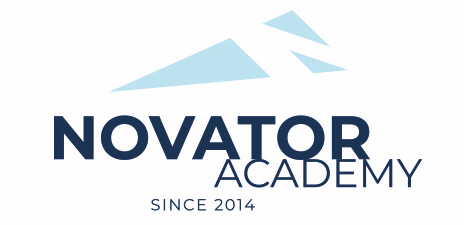 ПРОТОКОЛ  № 69Воз. категория  2012Стадион:    «Манеж стадиона Арена Химки»	«24» Января 2022 г.   00:00      ФК Яхрома-№ФИОСтМячиКарт№ФИОСтМячиКарт1Абалихин Матвей112Айгубов Гизбулла3Аршава Матвей4Бутяев Артем5Гаврилов Матвей6Жемаев Макар7Зайцев Юрий8Кадыкин Марат9Кудеров Федор10Кузнецов Глеб11Макаладзе Мирон12Машков Артемий13Никитин Максим14Овчинников Александр15Парфенов Арсений16Савелов Дмитрий17Смирнов Роман18Соколов Кирилл19Соловьев Тимофей20Харитонов ВикторОфициальные представители командОфициальные представители командОфициальные представители командОфициальные представители командОфициальные представители командОфициальные представители командОфициальные представители командОфициальные представители командОфициальные представители командОфициальные представители команд№ФИОДолжностьДолжностьДолжность№ФИОДолжностьДолжностьДолжность1Галушка Андрейтренертренертренер.тренертренертренер2